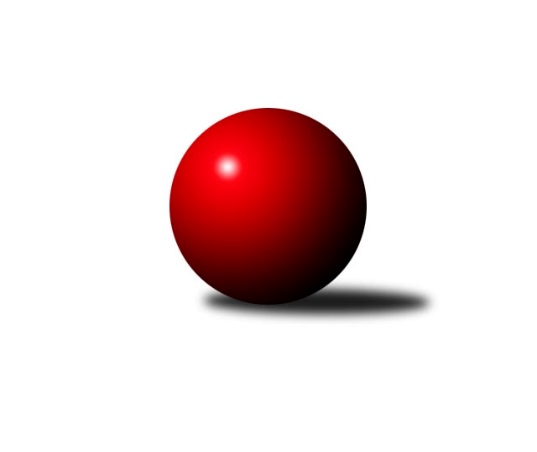 Č.5Ročník 2023/2024	29.10.2023Nejlepšího výkonu v tomto kole: 2871 dosáhlo družstvo: TJ Loko. Č. Velenice BJihočeský KP2 2023/2024Výsledky 5. kolaSouhrnný přehled výsledků:TJ Loko. Č. Velenice B	- TJ Blatná B	8:0	2871:2645	11.0:1.0	27.10.TJ Spartak Trhové Sviny C	- TJ Loko Č. Budějovice C	1:7	2416:2487	4.5:7.5	27.10.KK Lokomotiva Tábor B	- Kuželky Borovany B	7:1	2569:2407	9.5:2.5	27.10.TJ Fezko Strakonice A	- TJ Jiskra Nová Bystřice B	2:6	2427:2551	4.5:7.5	27.10.TJ Sokol Slavonice B	- TJ Spartak Trhové Sviny A	3:5	2555:2596	7.0:5.0	27.10.TJ Sokol Chýnov A	- TJ Kunžak B		dohrávka		16.11.Tabulka družstev:	1.	TJ Loko. Č. Velenice B	4	4	0	0	29.0 : 3.0 	36.0 : 12.0 	 2685	8	2.	TJ Kunžak B	4	3	0	1	20.0 : 12.0 	29.0 : 19.0 	 2473	6	3.	TJ Sokol Slavonice B	5	3	0	2	25.0 : 15.0 	34.5 : 25.5 	 2517	6	4.	TJ Fezko Strakonice A	5	3	0	2	22.0 : 18.0 	29.5 : 30.5 	 2514	6	5.	TJ Spartak Trhové Sviny A	5	3	0	2	21.0 : 19.0 	33.0 : 27.0 	 2599	6	6.	TJ Loko Č. Budějovice C	5	3	0	2	18.0 : 22.0 	29.0 : 31.0 	 2490	6	7.	TJ Blatná B	5	3	0	2	18.0 : 22.0 	22.0 : 38.0 	 2621	6	8.	KK Lokomotiva Tábor B	4	2	0	2	18.0 : 14.0 	27.5 : 20.5 	 2504	4	9.	TJ Sokol Chýnov A	4	2	0	2	18.0 : 14.0 	26.0 : 22.0 	 2497	4	10.	TJ Spartak Trhové Sviny C	5	1	0	4	16.0 : 24.0 	29.5 : 30.5 	 2437	2	11.	TJ Jiskra Nová Bystřice B	5	1	0	4	11.0 : 29.0 	24.5 : 35.5 	 2428	2	12.	Kuželky Borovany B	5	0	0	5	8.0 : 32.0 	15.5 : 44.5 	 2368	0Podrobné výsledky kola:	 TJ Loko. Č. Velenice B	2871	8:0	2645	TJ Blatná B	Roman Osovský	 	 230 	 251 		481 	 2:0 	 438 	 	225 	 213		Matěj Pekárek	David Marek	 	 221 	 236 		457 	 2:0 	 423 	 	209 	 214		Petr Dlabač	David Koželuh	 	 255 	 244 		499 	 2:0 	 441 	 	217 	 224		Lukáš Drnek	Jiří Novotný	 	 237 	 238 		475 	 1:1 	 467 	 	228 	 239		Ondřej Fejtl	David Holý	 	 245 	 225 		470 	 2:0 	 446 	 	229 	 217		Libor Slezák	Rudolf Baldík	 	 240 	 249 		489 	 2:0 	 430 	 	214 	 216		Miloš Rozhoňrozhodčí: Miloš NavrkalNejlepší výkon utkání: 499 - David Koželuh	 TJ Spartak Trhové Sviny C	2416	1:7	2487	TJ Loko Č. Budějovice C	Pavel Zeman	 	 205 	 214 		419 	 0:2 	 437 	 	220 	 217		Adéla Sýkorová	Aleš Císař	 	 210 	 206 		416 	 1:1 	 427 	 	227 	 200		Karel Vlášek	Jan Štajner	 	 194 	 217 		411 	 2:0 	 377 	 	173 	 204		Lucie Klojdová	Tomáš Švepeš	 	 202 	 164 		366 	 1:1 	 390 	 	189 	 201		Martina Tomiová	Nikola Kroupová	 	 183 	 217 		400 	 0.5:1.5 	 407 	 	190 	 217		Kristýna Nováková	Gabriela Kroupová	 	 189 	 215 		404 	 0:2 	 449 	 	228 	 221		Tomáš Polánskýrozhodčí: Aleš CísařNejlepší výkon utkání: 449 - Tomáš Polánský	 KK Lokomotiva Tábor B	2569	7:1	2407	Kuželky Borovany B	Martin Jinda	 	 192 	 221 		413 	 2:0 	 393 	 	190 	 203		Jindřich Soukup	Jolana Jelínková	 	 221 	 229 		450 	 2:0 	 360 	 	199 	 161		Jaroslava Frdlíková	Marie Myslivcová	 	 214 	 222 		436 	 2:0 	 398 	 	209 	 189		Petra Aldorfová	Vladimír Kučera	 	 235 	 226 		461 	 2:0 	 406 	 	213 	 193		Natálie Zahálková	Natálie Lojdová	 	 209 	 184 		393 	 1.5:0.5 	 389 	 	205 	 184		Jitka Šimková	Pavel Kořínek	 	 187 	 229 		416 	 0:2 	 461 	 	226 	 235		Jiří Malovanýrozhodčí: Martin JindaNejlepšího výkonu v tomto utkání: 461 kuželek dosáhli: Vladimír Kučera, Jiří Malovaný	 TJ Fezko Strakonice A	2427	2:6	2551	TJ Jiskra Nová Bystřice B	Adriana Němcová	 	 182 	 198 		380 	 1.5:0.5 	 373 	 	175 	 198		Dagmar Stránská	Petr Švec	 	 221 	 186 		407 	 0:2 	 447 	 	244 	 203		Jiří Mertl	Jaroslav Petráň	 	 193 	 201 		394 	 1:1 	 432 	 	237 	 195		Jan Mol	Matyáš Hejpetr	 	 201 	 210 		411 	 0:2 	 468 	 	228 	 240		Tomáš Kopáček	Pavel Poklop	 	 195 	 202 		397 	 1:1 	 392 	 	199 	 193		Richard Paul	Václav Valhoda	 	 214 	 224 		438 	 1:1 	 439 	 	233 	 206		Matěj Budošrozhodčí: Václav ValhodaNejlepší výkon utkání: 468 - Tomáš Kopáček	 TJ Sokol Slavonice B	2555	3:5	2596	TJ Spartak Trhové Sviny A	Jiří Svoboda	 	 238 	 201 		439 	 1:1 	 434 	 	211 	 223		Josef Troup	Zdeněk Holub	 	 218 	 227 		445 	 1:1 	 433 	 	197 	 236		Pavel Stodolovský	Karel Cimbálník	 	 228 	 207 		435 	 2:0 	 425 	 	224 	 201		František Vávra	Jiří Pšenčík	 	 200 	 231 		431 	 1:1 	 435 	 	218 	 217		Jan Dvořák	Josef Petrik	 	 216 	 193 		409 	 1:1 	 451 	 	208 	 243		Žaneta Pešková	Jiří Ondrák st. *1	 	 217 	 179 		396 	 1:1 	 418 	 	195 	 223		Jiří Rebanrozhodčí: Josef Smažilstřídání: *1 od 68. hodu Miroslav BartoškaNejlepší výkon utkání: 451 - Žaneta PeškováPořadí jednotlivců:	jméno hráče	družstvo	celkem	plné	dorážka	chyby	poměr kuž.	Maximum	1.	Jiří Novotný 	TJ Loko. Č. Velenice B	468.00	310.0	158.0	2.7	3/3	(511)	2.	David Marek 	TJ Loko. Č. Velenice B	460.50	314.5	146.0	3.3	3/3	(484)	3.	David Holý 	TJ Loko. Č. Velenice B	458.83	305.7	153.2	3.0	3/3	(478)	4.	Tomáš Polánský 	TJ Loko Č. Budějovice C	456.60	301.8	154.8	4.4	5/5	(468)	5.	Lukáš Drnek 	TJ Blatná B	454.25	304.3	150.0	4.1	4/4	(473)	6.	Jiří Reban 	TJ Spartak Trhové Sviny A	449.50	314.5	135.0	8.5	4/5	(520)	7.	Žaneta Pešková 	TJ Spartak Trhové Sviny A	448.40	306.2	142.2	5.8	5/5	(464)	8.	Matěj Pekárek 	TJ Blatná B	444.75	299.5	145.3	7.3	4/4	(459)	9.	David Koželuh 	TJ Loko. Č. Velenice B	443.67	296.0	147.7	3.0	3/3	(499)	10.	Jindra Kovářová 	TJ Sokol Slavonice B	443.00	307.5	135.5	5.0	2/3	(472)	11.	Roman Osovský 	TJ Loko. Č. Velenice B	443.00	314.0	129.0	6.7	3/3	(481)	12.	Alena Kovandová 	TJ Sokol Chýnov A	442.33	302.0	140.3	4.0	3/3	(478)	13.	Václav Valhoda 	TJ Fezko Strakonice A	441.67	293.9	147.8	5.1	3/3	(466)	14.	Matyáš Hejpetr 	TJ Fezko Strakonice A	440.17	303.7	136.5	7.7	3/3	(468)	15.	Jan Dvořák 	TJ Spartak Trhové Sviny A	436.60	301.0	135.6	6.2	5/5	(448)	16.	Ondřej Fejtl 	TJ Blatná B	436.33	304.3	132.0	8.3	3/4	(467)	17.	Jiří Malovaný 	Kuželky Borovany B	436.25	290.4	145.9	5.3	4/4	(461)	18.	Karolína Baťková 	TJ Blatná B	434.33	307.3	127.0	7.7	3/4	(441)	19.	Josef Brtník 	TJ Kunžak B	433.17	308.3	124.8	7.5	2/2	(460)	20.	Libor Slezák 	TJ Blatná B	432.17	305.2	127.0	4.3	3/4	(446)	21.	Josef Troup 	TJ Spartak Trhové Sviny A	431.60	299.4	132.2	5.6	5/5	(505)	22.	Miloš Rozhoň 	TJ Blatná B	431.50	295.9	135.6	8.8	4/4	(451)	23.	Karel Vlášek 	TJ Loko Č. Budějovice C	429.80	292.0	137.8	5.8	5/5	(460)	24.	Radek Burian 	TJ Kunžak B	428.83	295.5	133.3	5.0	2/2	(456)	25.	Miroslav Bartoška 	TJ Sokol Slavonice B	428.75	294.0	134.8	7.3	2/3	(445)	26.	Pavel Bronec 	TJ Sokol Chýnov A	428.67	299.0	129.7	7.0	3/3	(440)	27.	Josef Petrik 	TJ Sokol Slavonice B	426.83	282.7	144.2	4.7	3/3	(460)	28.	Martina Tomiová 	TJ Loko Č. Budějovice C	424.75	293.3	131.5	5.8	4/5	(448)	29.	Natálie Lojdová 	KK Lokomotiva Tábor B	424.75	293.5	131.3	7.3	2/2	(447)	30.	Jolana Jelínková 	KK Lokomotiva Tábor B	423.00	292.8	130.2	6.3	2/2	(451)	31.	Jaroslav Petráň 	TJ Fezko Strakonice A	422.67	280.3	142.3	7.8	3/3	(441)	32.	Pavel Zeman 	TJ Spartak Trhové Sviny C	422.13	295.3	126.9	6.6	2/2	(433)	33.	Dušan Straka 	TJ Sokol Chýnov A	422.00	293.8	128.2	4.3	3/3	(452)	34.	Zdeněk Holub 	TJ Sokol Slavonice B	421.78	299.0	122.8	8.6	3/3	(464)	35.	Karel Cimbálník 	TJ Sokol Slavonice B	421.50	300.5	121.0	9.2	2/3	(441)	36.	Jiří Ondrák  st.	TJ Sokol Slavonice B	420.33	300.0	120.3	9.0	3/3	(443)	37.	Ondřej Mrkva 	TJ Kunžak B	419.67	278.2	141.5	3.8	2/2	(439)	38.	František Vávra 	TJ Spartak Trhové Sviny A	419.60	294.2	125.4	10.8	5/5	(449)	39.	Petr Dlabač 	TJ Blatná B	418.00	301.5	116.5	12.5	3/4	(426)	40.	Martin Jinda 	KK Lokomotiva Tábor B	417.67	294.0	123.7	9.8	2/2	(436)	41.	Pavel Poklop 	TJ Fezko Strakonice A	417.50	290.5	127.0	10.3	2/3	(450)	42.	Jiří Pšenčík 	TJ Sokol Slavonice B	415.75	286.5	129.3	7.8	2/3	(431)	43.	Zdeněk Valdman 	TJ Fezko Strakonice A	414.67	288.0	126.7	10.3	3/3	(426)	44.	Petra Holá 	TJ Loko. Č. Velenice B	414.00	294.0	120.0	11.0	2/3	(452)	45.	Pavel Kořínek 	KK Lokomotiva Tábor B	412.50	289.7	122.8	8.3	2/2	(435)	46.	Gabriela Kroupová 	TJ Spartak Trhové Sviny C	412.25	292.1	120.1	9.3	2/2	(425)	47.	Richard Zelinka 	TJ Fezko Strakonice A	411.25	288.5	122.8	7.8	2/3	(417)	48.	Marta Budošová 	TJ Jiskra Nová Bystřice B	409.67	289.7	120.0	10.7	3/4	(430)	49.	Matěj Budoš 	TJ Jiskra Nová Bystřice B	408.25	291.0	117.3	8.3	4/4	(439)	50.	Jiří Svoboda 	TJ Sokol Slavonice B	408.00	292.8	115.2	6.0	2/3	(439)	51.	Miroslav Mašek 	TJ Sokol Chýnov A	406.75	292.0	114.8	4.8	2/3	(414)	52.	Libuše Hanzálková 	TJ Sokol Chýnov A	406.50	287.5	119.0	11.0	2/3	(414)	53.	Jan Štajner 	TJ Spartak Trhové Sviny C	406.00	301.3	104.7	10.2	2/2	(418)	54.	Adéla Sýkorová 	TJ Loko Č. Budějovice C	405.40	287.2	118.2	8.0	5/5	(437)	55.	Jan Mol 	TJ Jiskra Nová Bystřice B	404.88	288.0	116.9	10.0	4/4	(433)	56.	Jiří Mertl 	TJ Jiskra Nová Bystřice B	403.83	288.3	115.5	11.5	3/4	(447)	57.	Aleš Císař 	TJ Spartak Trhové Sviny C	402.88	286.8	116.1	6.9	2/2	(417)	58.	Nikola Kroupová 	TJ Spartak Trhové Sviny C	402.25	289.0	113.3	11.5	2/2	(418)	59.	Vlastimil Novák 	TJ Sokol Chýnov A	400.50	285.0	115.5	6.0	2/3	(438)	60.	Petra Aldorfová 	Kuželky Borovany B	399.67	284.3	115.3	10.0	3/4	(440)	61.	Karel Hanzal 	TJ Kunžak B	397.17	277.5	119.7	10.2	2/2	(486)	62.	Richard Paul 	TJ Jiskra Nová Bystřice B	394.38	283.5	110.9	8.0	4/4	(423)	63.	Tomáš Švepeš 	TJ Spartak Trhové Sviny C	394.00	277.5	116.5	9.5	2/2	(404)	64.	Petr Švec 	TJ Fezko Strakonice A	391.50	266.5	125.0	6.0	2/3	(407)	65.	Stanislava Kopalová 	TJ Kunžak B	390.50	277.0	113.5	10.8	2/2	(421)	66.	Natálie Zahálková 	Kuželky Borovany B	389.67	275.3	114.3	8.7	3/4	(406)	67.	Kristýna Nováková 	TJ Loko Č. Budějovice C	388.75	271.0	117.8	10.5	4/5	(421)	68.	Petr Klimek 	KK Lokomotiva Tábor B	388.50	272.5	116.0	16.0	2/2	(455)	69.	Dagmar Stránská 	TJ Jiskra Nová Bystřice B	384.67	281.0	103.7	12.0	3/4	(398)	70.	Jitka Šimková 	Kuželky Borovany B	382.25	271.4	110.9	10.9	4/4	(398)	71.	Jindřich Soukup 	Kuželky Borovany B	382.25	274.5	107.8	12.4	4/4	(403)	72.	Lucie Klojdová 	TJ Loko Č. Budějovice C	375.60	274.2	101.4	12.4	5/5	(409)	73.	Jaroslava Frdlíková 	Kuželky Borovany B	354.25	261.8	92.5	17.0	4/4	(373)		Rudolf Baldík 	TJ Loko. Č. Velenice B	498.00	328.5	169.5	3.5	1/3	(507)		Tomáš Kopáček 	TJ Jiskra Nová Bystřice B	468.00	318.0	150.0	5.0	1/4	(468)		Vladimír Kučera 	KK Lokomotiva Tábor B	461.00	294.0	167.0	5.0	1/2	(461)		Radek Hrůza 	TJ Kunžak B	456.00	304.0	152.0	5.0	1/2	(456)		Václav Klojda  ml.	TJ Loko Č. Budějovice C	450.00	307.0	143.0	3.0	1/5	(450)		Radim Mareš 	TJ Sokol Chýnov A	443.50	299.0	144.5	3.5	1/3	(448)		Beáta Svačinová 	TJ Blatná B	440.50	312.0	128.5	10.5	1/4	(456)		Nela Koptová 	TJ Loko. Č. Velenice B	439.00	306.0	133.0	6.0	1/3	(439)		Ctibor Cabadaj 	KK Lokomotiva Tábor B	433.00	301.0	132.0	8.0	1/2	(433)		Daniel Krejčí 	Kuželky Borovany B	431.50	300.0	131.5	7.0	2/4	(464)		Marie Myslivcová 	KK Lokomotiva Tábor B	429.00	304.7	124.3	8.0	1/2	(436)		Pavel Stodolovský 	TJ Spartak Trhové Sviny A	424.33	299.7	124.7	9.7	3/5	(433)		Viktorie Lojdová 	KK Lokomotiva Tábor B	417.00	291.0	126.0	5.0	1/2	(417)		Radka Burianová 	TJ Kunžak B	416.00	296.5	119.5	7.5	1/2	(428)		Jan Zeman 	TJ Kunžak B	414.00	291.0	123.0	11.0	1/2	(414)		Bohuslav Švepeš 	TJ Spartak Trhové Sviny A	414.00	296.7	117.3	9.3	3/5	(441)		Kateřina Dvořáková 	Kuželky Borovany B	412.00	281.0	131.0	6.0	1/4	(412)		Radim Růžička 	TJ Loko Č. Budějovice C	408.00	295.0	113.0	12.0	1/5	(408)		Martin Krajčo 	TJ Fezko Strakonice A	407.50	291.0	116.5	11.0	1/3	(440)		Gabriela Filakovská 	TJ Jiskra Nová Bystřice B	405.00	294.0	111.0	14.0	1/4	(405)		Jan Havlíček 	TJ Jiskra Nová Bystřice B	403.00	283.0	120.0	8.0	1/4	(403)		Věra Návarová 	TJ Sokol Chýnov A	403.00	297.0	106.0	13.0	1/3	(403)		Josef Svoboda 	TJ Spartak Trhové Sviny C	397.00	273.0	124.0	6.0	1/2	(397)		Veronika Pýchová 	TJ Jiskra Nová Bystřice B	393.50	288.5	105.0	10.0	2/4	(394)		Martina Koubová 	Kuželky Borovany B	393.00	287.0	106.0	9.0	1/4	(393)		Vendula Burdová 	TJ Sokol Chýnov A	383.00	272.0	111.0	9.0	1/3	(383)		Adriana Němcová 	TJ Fezko Strakonice A	380.00	268.0	112.0	11.0	1/3	(380)		Marcela Chramostová 	TJ Kunžak B	379.00	264.0	115.0	11.0	1/2	(379)		Vlastimil Kříha 	TJ Spartak Trhové Sviny C	376.00	274.0	102.0	12.5	1/2	(382)		Václav Poklop 	TJ Fezko Strakonice A	370.00	291.0	79.0	20.0	1/3	(370)		Vladimíra Bicerová 	Kuželky Borovany B	350.00	240.0	110.0	16.0	1/4	(350)Sportovně technické informace:Starty náhradníků:registrační číslo	jméno a příjmení 	datum startu 	družstvo	číslo startu25431	Petra Aldorfová	27.10.2023	Kuželky Borovany B	3x24827	Jaroslava Frdlíková	27.10.2023	Kuželky Borovany B	4x24124	Adriana Němcová	27.10.2023	TJ Fezko Strakonice A	1x
Hráči dopsaní na soupisku:registrační číslo	jméno a příjmení 	datum startu 	družstvo	Program dalšího kola:6. kolo3.11.2023	pá	17:00	Kuželky Borovany B - TJ Spartak Trhové Sviny A	3.11.2023	pá	17:30	TJ Spartak Trhové Sviny C - KK Lokomotiva Tábor B	3.11.2023	pá	17:30	TJ Blatná B - TJ Jiskra Nová Bystřice B	3.11.2023	pá	18:00	TJ Loko Č. Budějovice C - TJ Kunžak B	3.11.2023	pá	19:00	TJ Fezko Strakonice A - TJ Sokol Chýnov A	3.11.2023	pá	19:30	TJ Sokol Slavonice B - TJ Loko. Č. Velenice B	Nejlepší šestka kola - absolutněNejlepší šestka kola - absolutněNejlepší šestka kola - absolutněNejlepší šestka kola - absolutněNejlepší šestka kola - dle průměru kuželenNejlepší šestka kola - dle průměru kuželenNejlepší šestka kola - dle průměru kuželenNejlepší šestka kola - dle průměru kuželenNejlepší šestka kola - dle průměru kuželenPočetJménoNázev týmuVýkonPočetJménoNázev týmuPrůměr (%)Výkon2xDavid KoželuhČ. Velenice B4991xTomáš KopáčekN. Bystřice B111.284682xRudolf BaldíkČ. Velenice B4892xDavid KoželuhČ. Velenice B110.214992xRoman OsovskýČ. Velenice B4813xTomáš PolánskýLoko Č.B. C110.114492xJiří NovotnýČ. Velenice B4751xJosef BrtníkKunžak B108.484623xDavid HolýČ. Velenice B4702xRudolf BaldíkČ. Velenice B1084891xTomáš KopáčekN. Bystřice B4682xJiří MalovanýBorovany B107.23461